Call to Order Vice President Branson called the meeting to order at 6:11 PM.Quorum Roll Call With 7 senators present out of 12 senators seated, quorum was established.Picnic Day Unit Director ConfirmationElise Pohlhammer: I’m a 4th year double major.  Picnic Day convinced me to come to Davis and it shows all the community has to offer.  I volunteered there since freshman year and I wanted to put myself forward and put in as much as I could into the event.Spinoglio: What’s something you want to do differently this year?Pohlhammer: A lot of our directors can change the way things are set up so the assistant directors can get more involved and have more opportunities.Htoo: How long have you been a chair for this unit?Pohlhammer: I was hired finals week of last spring.Leichter: Can you elaborate more on your previous involvement with this unit?Pohlhammer: I started off as a volunteer at the Children’s Discovery Fair.  When I was a volunteer we’d run around and shift changes were really hard so when I was assistant director I changed it to make it easier.  We were able to have a collection discussion on which direction to move into for the fair and allowed the assistant directors to personalize their work.  That’s one thing I’m really proud of and I want to bring that experience to all of the directors’ assistants.Spasov: Do you have experience writing grants and getting sponsorships?Pohlhammer: TGIF grant was offered and as the director of the Children’s Discovery Fair we applied and we got $680 put towards our crafts for more sustainable supplies.Beittel: Do you have any plans to tackle the waste problems that happen the day after Picnic Day?  There’s lots of trash on campus then.Pohlhammer: We already do have a program in place.  We recruit sororities, fraternities, and church groups to help clean up the place and pick up trash and glass.  Another thing preventatively is Zero Waste 2020; we’re trying to move towards that.  Compostable utensils and dishes can be used to better our environment.Hacker: Do you have any new events you’re interested in bringing to Picnic Day?Pohlhammer: Picnic Day’s been going on for a long time and we always have those events that always happen.  We don’t externally run a ton of events but we do run Pre-Week the week before Picnic Day which brings awareness to the event.Without objections Pohlhammer was confirmed.Election Chair ConfirmationHacker: I took over the hiring process for this and Rodney was not only our only applicant but also was accomplished and qualified.  He’s more than willing to put in the work and run the election.  I don’t think there’s anyone more ready to run the election than Rodney.  The committee couldn’t recommend him higher.Rodney Tompkins: I’m a 3rd year Psychology student.  I spent time away from the Association and served as Interim Elections Committee Chair for 3 weeks spring quarter.  I ended up resigning to take time away from the association and determine whether or not to return.  I decided to apply as Chair because I know I can do a really good job.  I think you all know especially the candidates who ran winter quarter that I am strong and this position requires interacting with people who are already on the association and putting on a brave face and giving out a helping hand.Kaur: Previously there wasn’t much student engagement on campus for elections.  Do you have ideas to increase voter turnout?Tompkins: I’m going to make sure it’s strictly programmatic and focused on running elections.  I think the reflection of low voter turnout is more on fault with the entire association.  We have to be relevant on the things we do.  We should focus on the few people around us and the communities we serve but also the greater student body.  I think having a visual voting station where members of Elections Committee can help with the voting process.  Before there were posters and Instagram posts and Snapchat stories; people knew about them but didn’t care about them.Htoo: I think you’re qualified and we need someone with experience.  I intend to vote for you.  Do you believe that the chairperson should be allowed to make political statements about candidates?Tompkins: Frankly no.  Gofman: Bylawfully you’re forbidden and no one’s ever done that.Tompkins: You have to engage with all candidates and slates.Htoo: I disagree with what Gofman said on that no one’s ever done that.  Tompkins: I worked on the Aggie and there are weekly Senate reports where someone from the Aggie will write down what happens in Senate.  I realized that’s primarily the main communication between the Senate and the greater student body.  People reading the Senate article aren’t super captivated by it.  The weekly Senate reports go over bills passed and who was late and all that.Hacker: It was a very general statement.Tompkins: It wasn’t about you at all; it was about Last Week in Senate in The Aggie.Hurst: What are your priorities in the next couple of weeks?  What are your goals?Tompkins: It’s mostly understanding the bylaws and what they call for.  I plan on using things we did from last year so Creative Media won’t have to make a bunch of new things.  Being that it’s programmatic I don’t think it’s that challenging; it’s just keeping the elections on a strict timeline.  Creative Media is very helpful and we have a good relationship with them.Leichter: I intend in the next week or two to roll out some elections regulations changes so we can account for the issues that happened last year.  Is there any policy you feel that was out of date or not functioning properly that you’d want removed or replaced?Tompkins: 1 thing comes to mind and that’s the entire section regarding to recalls.  It was such a headache and so confusing.  There was a lot of backlash in that confusion and it shone a really bad light on the association as a whole and made the Elections Committee look bad.  The committee couldn’t comprehend the steps to even provide a petition.  With that came Facebook posts about how the committee was acting in favor of elected officials.  Rewriting that entire section and making it more streamlined would make it better.Leichter: What about online petitions?  Do you support them?Tompkins: I was more in favor of a paper petition to get signatures but we are a student association and I understand the convenience of having it electronic.  I would be in favor of writing an electric petition if a recall came.  Beittel: There’s a clause saying each candidate gets 500 flyers when they’re running.  EPPC is seeing a bill next week that’ll try to limit that number so if you have any concerns feel free to talk to me.Hacker: Elections Committee right now has 3 members and a chair and vice-chair.  Is that something that should remain or given the amount of outreach work should there be more members?Tompkins: More people would be beneficial.Htoo: How will you make sure the Elections Committee remains fair going forward?Tompkins: Recognizing that it’s student government and matters should be set aside.  I’m also in favor of more people on the committee.Htoo: Do you believe Elections Committee should be a subordinate body of Senate?Tompkins: Yes.Kaur: I motion to confirm Rodney as Elections Committee Chair.Without objections Tompkins was confirmed.The Pantry Unit Director ConfirmationAnne Marie Adachi: I’m a 4th year biology major here.  When I came to Davis I was looking for a community to be a part of and I was so fortunate to find the Pantry.  I started volunteering as a freshman and being part of it has given me great joy.  I think it’s a real privilege to serve the unit.  Gofman: We had a couple of well qualified applicants but she stuck out because of her experience and work for this unit as well as her passion for fighting food insecurity and her creativity.Singh: I wanted to let you know that I’m involved with Education for All which next year will be pushing a food initiative called Food for Thought.  There may be opportunities for us to be working together in the coming months!Perez: What are some future projects you have planned?  What time are your meetings?Adachi: We’re really focusing on fundraising so we have ideas for fundraisers in the community and reaching out to restaurants and faculty and staff.  We also have food drives held and by holding these events we educate campus about food insecurity and the issues.  I also want to promote knowledge of our unit and destigmatize it as some people feel ashamed when they use us.  We’ll be moving upstairs in MU 154 and changing the model of the Pantry where students can walk up and get food items.  We also are working with Creative Media to rebrand.  We have whole group meetings on Wednesdays at 6 PM.  Everyone is welcome.  We definitely want people to be involved.  We also have small team meetings.Maraiyesa: Me, Simran, and Ko are adoptive Senators for the unit.  Can you go over what happened today as we have received a lot of negative feedback.Adachi: Today we had volunteers who were stamping passports.  Our planned hours were Monday, Wednesday, and Friday and we had also signed up for the Open House.  Our plan was to have our volunteers sit in front of the unit and stamp passports and talk about our unit.  Our window was opened and our volunteers told them they weren’t issuing today.  It was never meant to happen and we were supposed to have the window closed and have people tabling.  I take full responsibility for that and that should never have happened.  I think just having the volunteers out there was a good idea but I didn’t give explicit enough instructions on how they should have carried things out.  That’s not the character of the unit at all and we never turn people away; it was just a communication issue.  I don’t anticipate having a situation where that’d happen again.Kaur: You said you’d like to see the program grow.  I went there personally and the Pantry was closed without a heads up warning.  I’d like to get a heads up as well.  Maraiyesa: I think it’d be best if the next step was to write an apology statement as it went all the way to the Chancellor.  It’s an honest mistake; we’re not blaming you.  Just for the future keep this in mind as it clearly had an effect on students.Hacker: How do you recruit and retain volunteers?Adachi: I generally try to recruit early and use social media and flyering.  If you’re running entirely on volunteers it is hard to stay with the unit.  We try to make contact with the volunteers and hold training and establish communication letting them know that their service is really vital to the unit.  In the past we’ve had groups like fraternities work with us for a week.  We also try to do Facebook sharing.  Hacker: I motion to confirm.Without objections Adachi was confirmed as Pantry Unit Director.Ethnic and Cultural Affairs Commission (ECAC) Member ConfirmationSingh: This is Jennina.  She’s joining ECAC this year.  She’s been very involved in social justice and activism and engaging with students and I think she’d be an amazing addition.Jonina Balabis: I’m a Global Diseases Biology major.  I chose to apply because after taking multiple classes regarding ethnic and women’s studies that I should serve as an ally.  I also wanted to use the knowledge to act as that microphone for people with voices who aren’t heard.  I also personally as a woman who’s part of a historically underrepresented group that this is something I have to do for myself and my community.  I’m qualified for this position because I’m very outgoing and can speak to people from many blocks of life.  I’m also very passionate and resilient which I believe people in this position really need.  If I’m choosing to advocate for marginalized communities I think I need to be as resilient as their ancestors were and they are today.  There’s a lot for me to learn and I’m humbled to be nominated for this position.Htoo: I sat on your interview and I was so shocked.  You have a unique perspective and are so qualified to be in the commission.  Who’s the leader you admire the most and why?  Is there any chance you’re running for a Senator?Balabis: I have to shout out my parents as without them I wouldn’t be here.  Being an immigrant and coming to a place where people historically have tried to eliminate people who look like you is something that’s so inspiring to me and keeps me working hard.  Another role model is my high school teacher.  He was such an inspiration to me because he always held people with positive intent and regard and never thought badly of anyone and treated everyone equally.  That’s something I hope I live by and is instilled in me.  He always reminded me why I’m here and I’m here for the people around me.  The people around you are who you’re living for.  He made sure to tell me everyone has a purpose and is important.  That’s something I hope to express not only in this position but my everyday life.Htoo: I motion to confirm.Without any objections Balabis was confirmed as ECAC commissioner.Business and Finance (B&F) Commission Member ConfirmationsSpinoglio: Emma is well qualified.  Above all else is her dedication and she reached out to me before the application even came out.Emma Newman: I’m a 3rd year Managerial Economics major.  I applied because I have an interest in finance and would like to gain more experience professionally.  I’d also like to get to know more about finance related to student government.Leichter: Let’s say Senate is proposing a spending bill and it comes to BNF.  What is your criteria for determining whether or not it’s a good choice for Senate to be spending the money?Newman: I don’t know much about the process yet but I’d definitely look at the budget and see how much Senate can spend on it and how much it’d affect the community.  I’d make sure it’s inclusive and open to students with good intent.Hacker: Are you familiar with the bylaws?Newman: I’m not but I will take the chance to familiarize myself with them.Hacker: I motion to confirm.Without objections Newman was confirmed as BNF commissioner.Introduction of New LegislationASUCD Senate Bill #10ASUCD Senate Bill to formally recognize and define the default staff positions of the ASUCD Executive BranchSent to IACASUCD Senate Bill #5ASUCD Senate Bill to reimburse the airfare cost of $565.60 to the University of California, Davis (UCD) Undergraduate Representative for the University of California (UC) Title IX Student Advisory Board to attend the Federal Title IX lobbying trip in Washington, D.C. from October 7th-October 10th, 2018 Sent to BNFConsideration of Old LegislationASUCD Senate Bill #1BNF didn’t make quorum which is why it must be emergency legislationBill passed unanimously; no objections raisedGofman: This approves the total subsidy.  This says how much our total subsidy is.  There’s still a lot of work to do but with the way it is now I think it’s a good budget.  The only edit we’d have to make with tonight it’d be $427,000.Hacker: I motion to approve SB #1 as amended.Without objections ASUCD Senate Bill #1 passes as amended.ASUCD Senate Bill #6Hacker: If we didn’t pass this right now it’d take another 2 weeks.  There are a lot of duties for Elections Committee.  This is why I’m asking you all to see this as emergency legislation.Kullar: I motion to see SB #6 as emergency legislation.Hacker: Once they hit 5 members they’re not allowed to hire anymore.  With all of that work this legislation allows the new Chair to hire more people they see fit.  If we’re trying to change the Elections Committee to be more programmatic they need more people.Kullar: I think by opening it up it unloads the burden and makes it easier for them.  When more people are involved it also removes forms of bias.  I think it should be passed as we have an election coming up really soon.Htoo: I do understand the necessity of this bill however the context for line #5 gives me a strange feeling.Hacker: We can strike that part out.Hacker: This change is only effective if we make it effective; please help them get to this number.Kullar: I motion to call SB #6 into question as amended.Without objections ASUCD Senate Bill #6 passes as amended.Sexual Assault Awareness Advocacy Committee (SAAAC) Chair ConfirmationAnna Maria: I’m a 3rd year English and Cognitive Science double major.  I applied to this because this is something that needs to be spoken about a lot more.  With my work in SAAAC and CARE I hope to bring more attention to it.Maraiyesa: What steps are you taking?Maria: I think SAAAC isn’t widely enough known or recognized and that’s where we have to start.  After that it’s just a matter of making sure our events reach out to multiple areas.  We’re going to expand with our events this year and make sure students can voice out.  From there it’s building blocks.Hacker: Can you talk a little bit about the relationship between SAAAC and other campus resources?  What are some of your goals?Maria: We do have a CARE representative that attends our meeting every week.  We have a lot of communication with CARE which is one of the main resources.  We’re in the process of doing a poster campaign for body image.  We’re hoping to do more outreach to different communities.  Our goals pertain to our presence on campus and having a greater impact.  We want to do more in October and January and a few other months so we’re not focusing just on April.Machulsky: What are the major changes you want to see internally?  Are you planning on working with groups outside of ASUCD?Maria: Within our committee we’re creating more permanent roles.  We’re also putting in more roles so there’s more organization and stuff isn’t falling on one person.  We were able to work with a fraternity and this quarter we’re planning on doing more meeting to meeting.Singh: What issues do you think survivors are facing here on campus?  How would you approach them?Maria: I think the biggest issue is a lot of people don’t know what Title #9 is and what their resources are.Hacker: I motion to confirm.Without objections Anna Maria was confirmed as SAAAC Chair.Sexual Assault Awareness Advocacy Committee (SAAAC) Member ConfirmationAnna Maria: We interviewed them and we know they’re very capable and passionate on helping SAAAC reach its goals.Ariana López: I’m a 2nd year Spanish major.  I applied because in my high school we have a senior project and I worked in a self-defense workshop.  My passion sprouted and I decided to try this out.Jada Cooks: I’m a 4th year English major.  I got involved through CARE and I got involved because I was tired of hearing my friends talk about their issues with sexual assault on campusLauren Hopkins: I decided to apply because I’m someone who has experience with sexual assault and I wanted to open up more discussion about what it is and have more intersectional discussion.Jaime Wofford: I decided to apply because it’s a topic I’m really passionate about and is also unfortunately prevalent on college campuses.Hacker: Do you have any ideas or things you’d like to see SAAAC work on?Mariana: I think the most important people we should focus on is the 1st years.  That’s kind of our biggest goal right now as they live here and they’re coming into a new world and don’t know what resources they have.Wofford: Spreading that awareness so people feel comfortable.Machulsky: What groups do you want to work with?Mariana: I was thinking of working with Ski/Snowboarding Club as I went to their meeting and it was a mess.  I’d like to help them improve.Singh: What work do you think of conducting about sexual assault with intersectionality?Hopkins: Last year we did the Black and Brown event.  I wanted to reach out to the black community because statistics in the black community are really high.  The Native American community has even higher numbers.  Just reaching out to different groups.Aloni: If you all were interested we could hold a workshop before House Boats and have a reminder about what consent requires.Kaur: I motion to confirm the candidates.Without objections the candidates were confirmed.Status of Previously Passed LegislationSigned; nothing vetoedPublic DiscussionHacker: I want to give a little context on the situation the Elections Committee is in.  We passed legislation that moved the Elections Committee and all the hiring procedures to Judicial Council last quarter.  The Judicial Council reversed that piece of legislation but before that Ryan Gardiner posted a job posting for the Elections Committee Chair up from 5/23 to 6/5.  During that time we had one applicant, Rodney Tompkins, who is sitting here today.  I went to SSO and picked up the application and proceeded to procure the people necessary to interview him which is why he’s here tonight.  However Ko brought to my attention that there’s a bylaw that if only 1 applicant as applied the application has to be up for another week.  I’ll be asking us to suspend that bylaw for the purpose of the confirmation as we’re in Week 1 and elections begin Week 2.Htoo: The Judicial Council saw that the bill was unconstitutional which is why it went back to us.  I have 2 concerns; yesterday I had a fruitful discussion and I understand the urgency of the situation.  However I’d like to bring up 2 points: I did some investigation whether the vacancy was advertised so people would apply.  It wasn’t.  That leads me to thinking it’s a possible collusion or partiality.  If it’s something under someone’s jurisdiction it needs to be well publicized and advertised.  I think we deserve to know this question on why it wasn’t publicized.  Point #2 is I want to ask whether the Elections Committee and Judicial Council Chairs communicated privately in terms of this position.  My theory is if this was publicized prior to those 2 weeks we’d have more than 1 applicant.Hacker: That is true.  That wasn’t under our jurisdiction and I looked into it too.  Not every vacancy is published under ASUCD’s page.  It could just be something Ryan didn’t do as you have to go to Creative Media for the position to be posted.Htoo: The Elections Committee though has their own page to post the vacancy on.  I’m talking about the Facebook page.  If we had known this we would have shared it.  Going forward let’s make sure we do things principally and don’t rush things.Gofman: I had nothing to do with these interviews but I will explain why it’s imperative to deal with this today.  We don’t have an Elections Committee at all.  There’s a title with no one under it.  Elections start in a week or two.  We can’t get off the ground and have new people on this Table without a new Elections Chair.  Calling the interview process has corruption and collusion behind it isn’t productive, has no evidence, and for a theory there has to be evidence.Leichter: Gofman kind of stole my point.  I will reiterate that last year there was a lot of confusion in the Elections committee and elections process and we’re off to a shaky start already.  We need a clean slate starting this year and move forward from last year’s issues and ensure there’s an Elections Committee to start up and start over with.Hacker: The reason the Pro Temp has to take over hiring is if there’s no bodies left on the committee; as a result that’s probably why there were no posts as there was no one to run it.  Judicial Council may have advertised in their own way but we don’t know as Ryan Gardiner isn’t here.  Now that it’s under Senate’s authority again it’s imperative we confirm someone today.  I don’t want anything more to do with Elections Committee as that’s not fair.  We did everything by the bylaws and I think it’s imperative we motion to suspend this bylaw for this confirmation and discuss him as a candidate.  I think he’s extremely qualified.  It’d be 502A for the bylaw to suspend.Htoo: The point is to make sure under Ryan Gardiner’s leadership that there should have been postings under the Judicial Council page.  Make it public so everyone can see it.  Let’s just focus on Judicial Council where there needed to be a post.  Ryan Gardiner may have forgotten or had a busy schedule; going forward I’d love to see those changes in the future years so we don’t repeat the same mistake again.Hacker: I motion to temporarily suspend Bylaw 502A.Bylaw 502A was suspended.Maraiyesa: When we ask personal questions ask them outside as we have to ask all applicants the same questions.  If we had more than one applicant for the Elections Committee Chair we’d have to ask the same questions.Maraiyesa: The Aggie Reuse store brought up that they need a vehicle.  I’m not sure what we can do.  Basically they’d like a vehicle for their inventory team to pick up things from their inventory which are far away from the main location.  Right now they have an hour or so delay due to the distance.Beittel: Is it an urgent need?  I was going to suggest TGIF if it’s a one time payment to buy something.  However TGIF hasn’t announced their grant cycle yet.Maraiyesa: I feel like it’s urgent.  I can bring up TGIF.  Branson: I’ve been talking with Greg and we’re thinking about buying an ASUCD car that can be rented.  I can forward this to Greg and we can have conversations about it.Gofman: I got an email earlier today that we have a Strategic Advising Council for the Vice Provost and basically the IT.  They’re looking for representatives from ASUCD.  The previous one Josh appointed hasn’t responded but if you have any tech-minded people that want to be the undergraduate representatives for it let me know or else it’ll be one of my staffers or unfilled.  Shoot any interested staffers my way.Hacker: I sent all of you signups for GASC interviews.  Gofman: On Tuesday from 10-12:40 we’ll be having interviews for interim Senators.  I’ll send out the info later.  There’ll basically be interviews for 3 straight hours.Singh: How long did we have the GASC vacancy up for?Hacker: Since last quarter.  There were 7 applicants.  I offered 5 interviews and 4 accepted.  My goal is to get this done as soon as possible so the commission can be represented.  I’m hiring Chair right now and that person will operate the process for commissioners after.Budget DiscussionMachulsky: We had to adjust some salaries as we were paying the wrong person.  We just switched lines Z and H.  It’s the same amount.  We need to approve the President’s proposed budget.Hacker: I motion to approve the President’s proposed budget for Creative Media.Without objections the President’s proposed budget for Creative Media was approved.Gofman: Today we’re being sent changes from unit directors for things like not accounting for the minimum wage increase.Machulsky: For Bike Barn, I had to make sure the increase was from 50 cents to a full dollar.  Just technical stuff.Hacker: I motion to approve the President’s proposed budget for Bike Barn.Without objections the President’s proposed budget for Bike Barn was approved.Gofman: After we pass SB #1 the only way to change the budget is to pass a spending bill.  This is technically still an open budget.Machulsky: We had to change the weeks people in Experimental College were working and exclude the weeks we had breaks.  Moneywise it stays the same; we just had to exclude breaks.Gofman: They’re being paid different weeks now.Hacker: I motion to approve the President’s proposed budget for Experimental College.Without objections the President’s proposed budget for Experimental College was approved.Aloni: I thought we should participate in funding for Safe Boat.Gofman: I think it’s a good decision.  Prior to 2016 we funded it at about $1500.  On the IFC side they said in exchange for this they’ll throw a lot more philanthropy events on campus and put in more volunteer hours in ASUCD functions and one thing we’re short on is manpower.  I’m amenable to this change and it’d strengthen our relationship with Greek life and other groups on campus.  When we stopped giving this money there was bad blood between ASUCD and other groups on campus and voter turnout declined.Hacker: Do you have any guarantees for hours?Gofman: What we’re voting on right now is budgeting this money in the budget.  We’re not actually giving them the money.  I’d make them sign a contract and bring it up to Senate so that everyone is satisfied and we’re not giving them the money for 10 hours.  This money will only go if we’re satisfied with what we’re getting out of this bargain.Machulsky: I think it’s a good opportunity to show students where the money goes.  Just for the future too it’s definitely good to bring exposure to students from Greek life and other groups.  We’re flexible with the cuts we made to OASR and other units.Gofman: This contract is not going to be one-dimensional; I’m going to make sure that there’s advertising that ASUCD was involved in this.  We need to make it very clear that we were involved to build relationships and the problem that we’re trying to fix won’t be solved.Beittel: Why do we have to do this now instead of after making a contract with them?Gofman: Because this is the last day we can actually allocate money out of our budget without it having to come from Senate reserves later.  There’s more than 1 check and balance.  This isn’t under my budget; I can’t just on my own accord allocate this money when the time comes.  It’d have to go through Meital and Paula.  It may raise a red flag but to clarify this money isn’t going to them until that contract is signed.Beittel: So Paula is in charge of making the contract?Gofman: She’s responsible for making sure any money spent is spent responsibly and effectively.  We couldn’t just give them the money anyways; an MOU would have to pass and Greg’s signature would be required.Gofman: This is a Davis tradition called House Boats.  A lot of sports teams and Greek life go to Mt. Shasta Memorial Day weekend.  The Safe Boat’s program was instituted with ASUCD’s support a long time ago ensuring first aid and medic and that no one was getting hurt.  Ever since it was instituted it’s been a very safe event.Aloni: No matter what students will be attending house boats and we’re trying to ensure student safety.  Maraiyesa: I don’t see the point funding something like this when students can easily stay home instead of going to this.  Safe Boat is different from House Boats.  I’m pretty sure a unit or committee will find out about this just like they found out about the t-shirts and we’re really setting ourselves up for something that might not end well.Gofman: We’re not funding or endorsing student habits; we’re endorsing safety.  None of this money goes towards anything illicit; it’s only for resources for students to help themselves.  There’s a very large gray area in here and at some point we have to balance the wants and needs of commissions to what would connect to the general student population.Spasov: College kids will get drunk at house boats no matter what we do.  This is providing a medical boat with paramedics making sure nothing happens.Aloni: It’s similar to Tipsy Taxi.  There are Davis students.  Stanford  and other colleges attend but they also contribute.Branson: I’m not for this $1000 thing.  I feel like there are different avenues we should be taking before allocating $1000.  I get the exchange for volunteers but we already have so many people in this association who can volunteer.  I’m not comfortable with this especially with the work I’m doing with MHI.Gofman: This money isn’t going to IFC; this is going exclusively to Safe Boat.  I don’t want to close the budget; I encourage the next Senator to vote and let the Table decide.Hacker: How are the other colleges going funding Safe Boat?  I’m very torn.Branson: I once again encourage my Exec team to close the budget as we have a new Marketing person.  Maybe we can find sponsors who can sponsor this $1000 for Safe Boat.  We can work constructively with Scott.  It’ll still look good cuz it’s from ASUCD; I’m just not comfortable giving $1000.Gofman: If that’s how the Table feels so be it.Kullar: I think this is bad for branding so I vote to close the budget.Hacker: I motion to close the budget.Without objections the ASUCD budget for 2018-2019 was closed.Public AnnouncementBreak held at 8:55 PM.  Meeting resumed at 9:05 PM.Hacker: Sign up for GASC interviews!  We desperately need people.Ex-Officio ReportsChair HurstHeld office hoursWent to AAC and IAC commission meetingsInterviews next week for AAC commissionersPlanning on giving presentation regarding orientation later this quarterElected Officer ReportsSenator HtooHeld office hoursWent to IAC and EPPC meetingsStudent Recruitment and Retention Organizing CommitteeHelped out with Sunset FestHad award ceremonyPro Tempore HackerHeld office hoursWent to AAC meetingMet with Student Voter CoalitionInterviewed Elections Chair positionHad VP/Pro Temp meetingMet with Jeff FLynn from UnitransWorked on hiring for SHAWC, Elections Committee, Judicial Council, and staffApproval of Past Meeting MinutesThe minutes from 5/24, 5/31, 6/7, and 9/27 were approved unanimously.AdjournmentAdjourned at 9:58 PM.Minutes taken & completed by: 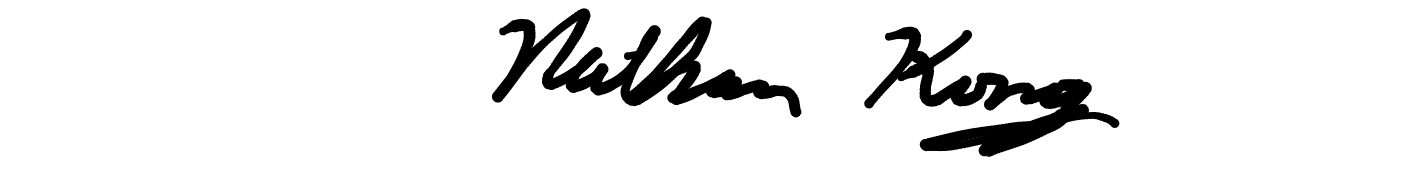 Nathan Kong | ASUCD Senate RecorderRoll CallRoll CallRoll CallRoll CallRoll CallNamePresentAbsentLateExecutivesPresident Michael Gofman1ExecutivesVP Shaniah Branson1ExecutivesController Meital Machulsky1SenatorsJake Sedgley1SenatorsDevo Leichter1SenatorsDaniella Aloni1SenatorsBryan Perez1SenatorsSimran Kaur1SenatorsAlisha Hacker1SenatorsAtanas Spasov1SenatorsJumoke Maraiyesa1SenatorsGaven Kaur1SenatorsJesse Kullar1SenatorsKo Ser Lu Htoo1SenatorsBrandon Clemons1SenatorsTotal723Commission ChairsAAC - Justin Hurst1Commission ChairsGASC -Commission ChairsBNF - Andre Spinoglio1Commission ChairsIAC - Jacob Ganz1Commission ChairsEAC - Amanda Bernal1Commission ChairsECAC - Rina Singh1Commission ChairsEPPC - Alice Beittel1Seeing SB#1 as Emergency LegislationSeeing SB#1 as Emergency LegislationSeeing SB#1 as Emergency LegislationSeeing SB#1 as Emergency LegislationSeeing SB#1 as Emergency LegislationNameYesNoAbstainSenatorsJake Sedgley1SenatorsDevo Leichter1SenatorsDaniella Aloni1SenatorsBryan Perez1SenatorsSimran Kaur1SenatorsAlisha Hacker1SenatorsAtanas Spasov1SenatorsJumoke Maraiyesa1SenatorsGaven Kaur1SenatorsJesse Kullar1SenatorsKo Ser Lu Htoo1SenatorsBrandon Clemons1SenatorsTotal903Passing SB#1Passing SB#1Passing SB#1Passing SB#1Passing SB#1NameYesNoAbstainSenatorsJake Sedgley1SenatorsDevo Leichter1SenatorsDaniella Aloni1SenatorsBryan Perez1SenatorsSimran Kaur1SenatorsAlisha Hacker1SenatorsAtanas Spasov1SenatorsJumoke Maraiyesa1SenatorsGaven Kaur1SenatorsJesse Kullar1SenatorsKo Ser Lu Htoo1SenatorsBrandon Clemons1SenatorsTotal903Seeing SB #6 as Emergency LegislationSeeing SB #6 as Emergency LegislationSeeing SB #6 as Emergency LegislationSeeing SB #6 as Emergency LegislationSeeing SB #6 as Emergency LegislationNameYesNoAbstainSenatorsJake Sedgley1SenatorsDevo Leichter1SenatorsDaniella Aloni1SenatorsBryan Perez1SenatorsSimran Kaur1SenatorsAlisha Hacker1SenatorsAtanas Spasov1SenatorsJumoke Maraiyesa1SenatorsGaven Kaur1SenatorsJesse Kullar1SenatorsKo Ser Lu Htoo1SenatorsBrandon Clemons1SenatorsTotal903Suspend Bylaw 502ASuspend Bylaw 502ASuspend Bylaw 502ASuspend Bylaw 502ASuspend Bylaw 502ANameYesNoAbstainSenatorsJake Sedgley1SenatorsDevo Leichter1SenatorsDaniella Aloni1SenatorsBryan Perez1SenatorsSimran Kaur1SenatorsAlisha Hacker1SenatorsAtanas Spasov1SenatorsJumoke Maraiyesa1SenatorsGaven Kaur1SenatorsJesse Kullar1SenatorsKo Ser Lu Htoo1SenatorsBrandon Clemons1SenatorsTotal804Amending Agenda to Include Budget DiscussionAmending Agenda to Include Budget DiscussionAmending Agenda to Include Budget DiscussionAmending Agenda to Include Budget DiscussionAmending Agenda to Include Budget DiscussionNameYesNoAbstainSenatorsJake Sedgley1SenatorsDevo Leichter1SenatorsDaniella Aloni1SenatorsBryan Perez1SenatorsSimran Kaur1SenatorsAlisha Hacker1SenatorsAtanas Spasov1SenatorsJumoke Maraiyesa1SenatorsGaven Kaur1SenatorsJesse Kullar1SenatorsKo Ser Lu Htoo1SenatorsBrandon Clemons1SenatorsTotal903Roll CallRoll CallRoll CallRoll CallRoll CallNamePresentAbsentLateExecutivesPresident Michael Gofman1ExecutivesVP Shaniah Branson1ExecutivesController Meital Machulsky1SenatorsJake Sedgley1SenatorsDevo Leichter1SenatorsDaniella Aloni1SenatorsBryan Perez1SenatorsSimran Kaur1SenatorsAlisha Hacker1SenatorsAtanas Spasov1SenatorsJumoke Maraiyesa1SenatorsGaven Kaur1SenatorsJesse Kullar1SenatorsKo Ser Lu Htoo1SenatorsBrandon Clemons1SenatorsTotal831Commission ChairsAAC - Justin Hurst1Commission ChairsGASC -Commission ChairsBNF - Andre Spinoglio1Commission ChairsIAC - Jacob Ganz1Commission ChairsEAC - Amanda Bernal1Commission ChairsECAC - Rina Singh1Commission ChairsEPPC - Alice Beittel1